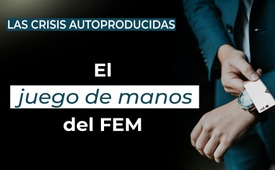 Las crisis autoproducidas: el juego de manos del FEM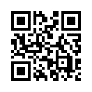 El experimentado consultor de comunicación, editor y autor de libros Nick Buxton aclara en una entrevista las tácticas del Foro Económico Mundial (FEM). Para ello utiliza la prestidigitación.El experimentado consultor de comunicación, editor y autor de libros Nick Buxton aclara las tácticas del Foro Económico Mundial FEM en la entrevista en profundidad: 
Al apoderarse de las instituciones y los servicios estatales, las grandes empresas están creando una dominación global, en inglés: “global governance”. 

Para este golpe de Estado silencioso y encubierto, el FEM utiliza una especie de prestidigitación: 

Por un lado, la opinión pública mundial se ve envuelta en crisis creadas artificialmente. 

Ya sean empresas estatales en crisis, crisis bancarias, la pandemia de Corona y muchas más. 

Por otro lado, los verdaderos responsables de las crisis, que actúan en un segundo plano, se pintan ante los ojos de la opinión pública mundial como los únicos salvadores competentes del dilema. 

Estas crisis también se utilizan para restringir el orden democrático básico en los distintos Estados. 

De este modo, se impide que los pueblos opongan resistencia a este golpe de Estado silencioso, es decir, a la redistribución de la propiedad y el poder del pueblo en manos de las grandes corporaciones.de gr/hmFuentes:-Esto también podría interesarle:#Coronavirus-es - www.kla.tv/Coronavirus-esKla.TV – Las otras noticias ... libre – independiente – no censurada ...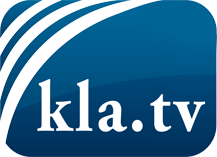 lo que los medios de comunicación no deberían omitir ...poco escuchado – del pueblo para el pueblo ...cada viernes emisiones a las 19:45 horas en www.kla.tv/es¡Vale la pena seguir adelante!Para obtener una suscripción gratuita con noticias mensuales
por correo electrónico, suscríbase a: www.kla.tv/abo-esAviso de seguridad:Lamentablemente, las voces discrepantes siguen siendo censuradas y reprimidas. Mientras no informemos según los intereses e ideologías de la prensa del sistema, debemos esperar siempre que se busquen pretextos para bloquear o perjudicar a Kla.TV.Por lo tanto, ¡conéctese hoy con independencia de Internet!
Haga clic aquí: www.kla.tv/vernetzung&lang=esLicencia:    Licencia Creative Commons con atribución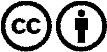 ¡Se desea la distribución y reprocesamiento con atribución! Sin embargo, el material no puede presentarse fuera de contexto.
Con las instituciones financiadas con dinero público está prohibido el uso sin consulta.Las infracciones pueden ser perseguidas.